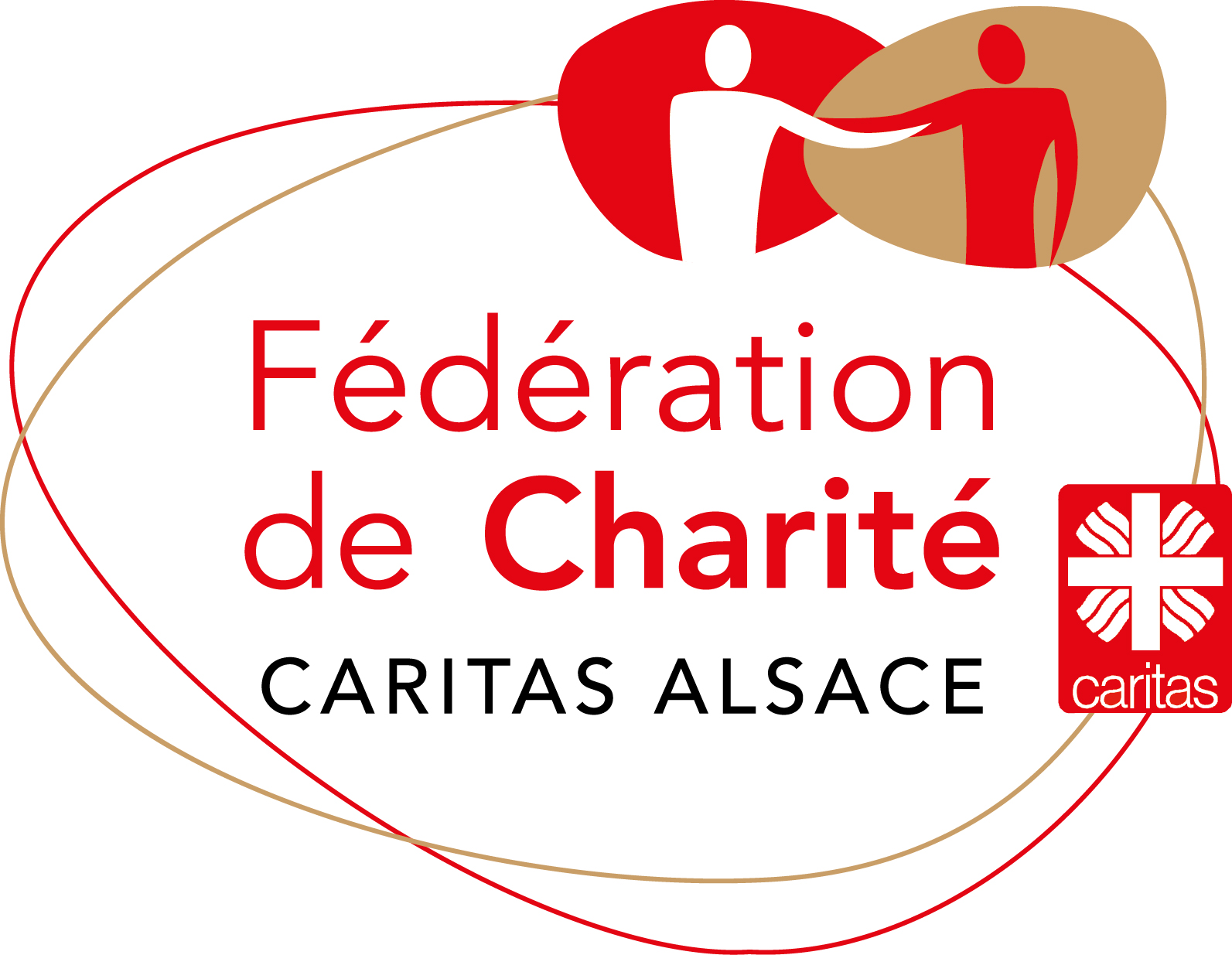 LIVRET D’ACCUEILOrganisme de Formationde la Fédération de Charité CARITAS ALSACE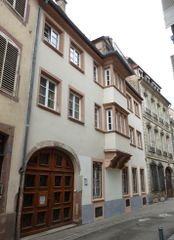 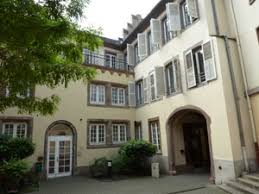 Résidence Ste Odile6-10, Rue de l’Arc-en-Ciel
67000 STRASBOURG03.88.15.02.60Mise-à-jour le 17/05/2021– Version 6Sommaire :Fédération de Charité Caritas AlsaceOrganigramme de la FédérationCertification QualiopiCatalogue de formation et formations sur demandeAttestation de formationSalles de locationEspace documentaire RestaurationConsignes de sécurité Règlement intérieur Formulaire de remontée des informations et dysfonctionnements Accès Accessibilité handicap Les 7 engagements de l’OF pour la qualité de vie en formationFédération de Charité Caritas Alsace      La Cité Relais est l’un des 9 établissements de la Fédération de Charité      Caritas Alsace, dont le siège est situé Rue St Léon à Strasbourg.            La Fédération est présidée par Mr Jean-Marie SCHIFFLI     Directrice de l’Organisme de Formation : Coralie TIJOU     Responsable Qualité :  Evelyne REY     Responsable pédagogique : Nadine VEDDEROrganigrammeDe la Fédération de charité Caritas Alsace, Pôle insertion 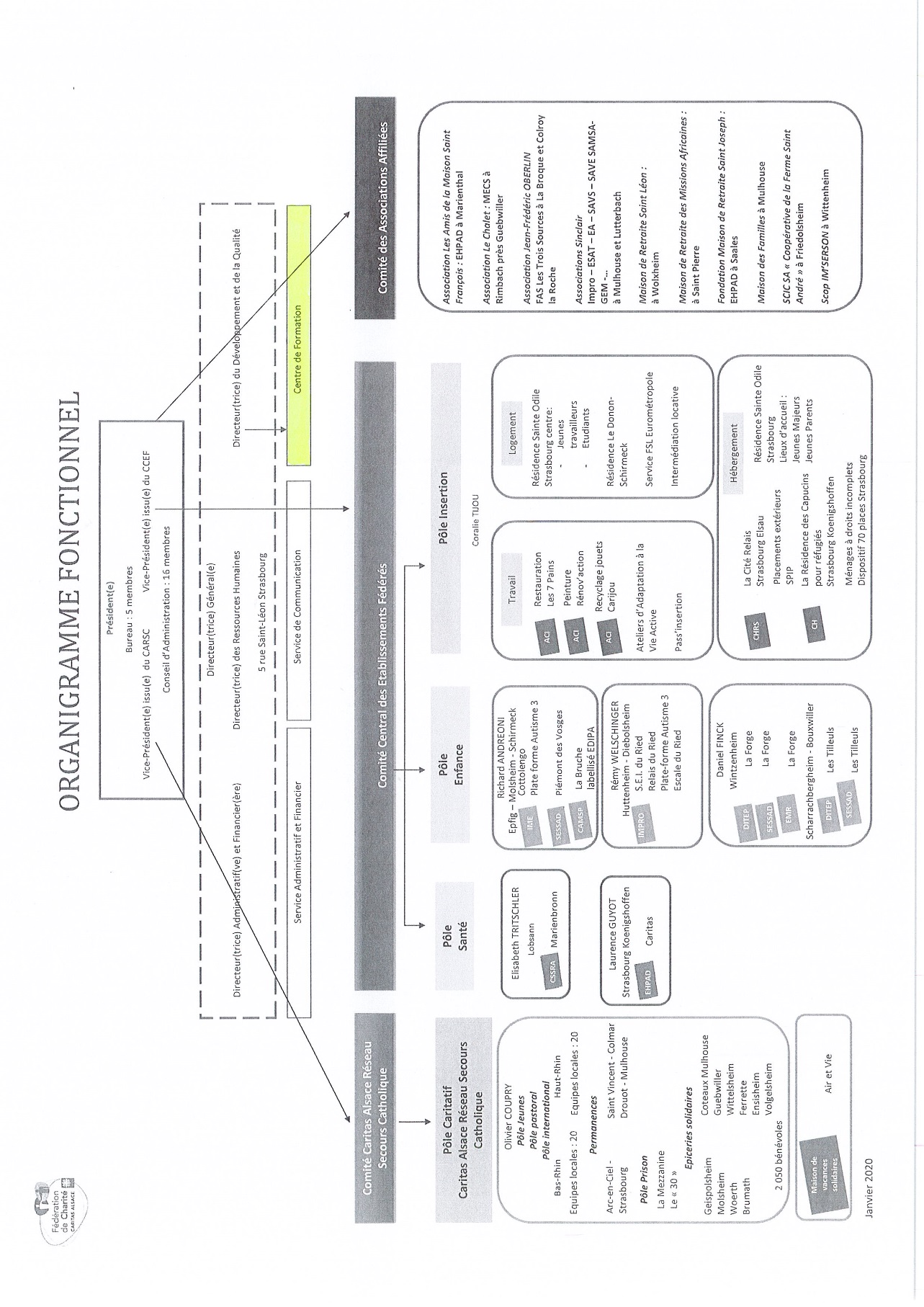 Certification Qualiopi 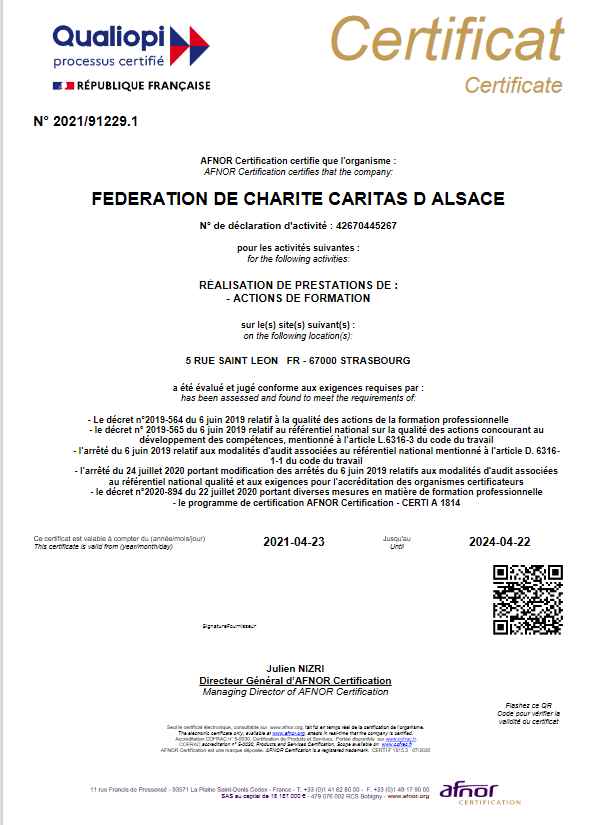 Catalogue de formations et formation sur demande       Le catalogue est disponible à l’adresse suivante : https://www.federation-de- charite.org/etablissements/cite-relais/catalogue-formation-2020-2021.pdf      Des formations sur demande peuvent être réalisées. Après l’études des        besoins de formation et une rencontre pour définir les objectifs, un cahier      de charges vous sera proposé.      Délai de réponse : 8 jours.Attestation de formation      Une attestation de l’atteinte des objectifs est remise à chaque stagiaire       précisant le contenu de la formation, la durée, le nombre d’heures de       formation suivi et les compétences évaluées.      Un seul exemplaire est remis au stagiaire.Salles de location      La Cité Relais dispose de 2 salles de formation situées au 8, Rue de       l’Arc-en-Ciel à Strasbourg, accessibles par les transports en commun.      Ces salles permettent d’accueillir de 10 à 25 stagiaires.      L’une d’elles est accessible aux personnes à mobilité réduite.Salle Royale                                                 Salle Polyvalente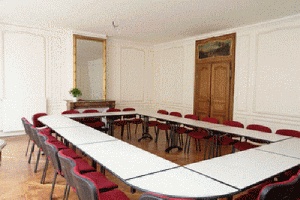 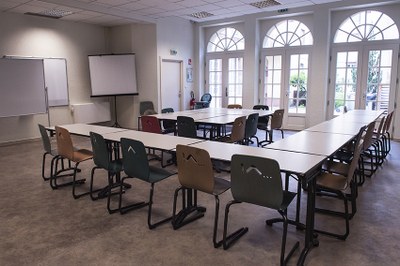        Les salles sont équipées :Tableau blancVidéoprojecteurMatériel techniqueOuvrages de référenceDictionnaires de langueEspace documentaire Un espace documentaire est disponible et actualisé au 1er étage. Les documents se consultent sur place. 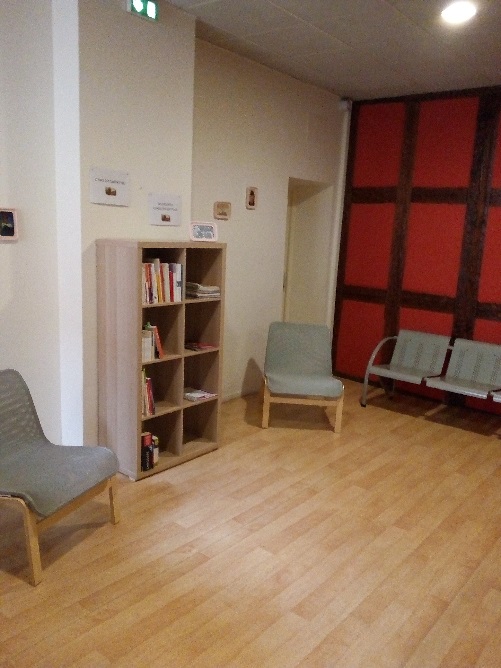 Restauration :      Possibilité de déguster un repas gastronomique cuisiné par le restaurant         social et solidaire « Les 7 Pains », chantier d’insertion implanté sur le site.      Votre repas solidaire financera un repas social, offert à une personne      dans le besoin. Le Restaurant est ouvert à midi, de lundi à vendredi.      Tél. 03.88.24.71.00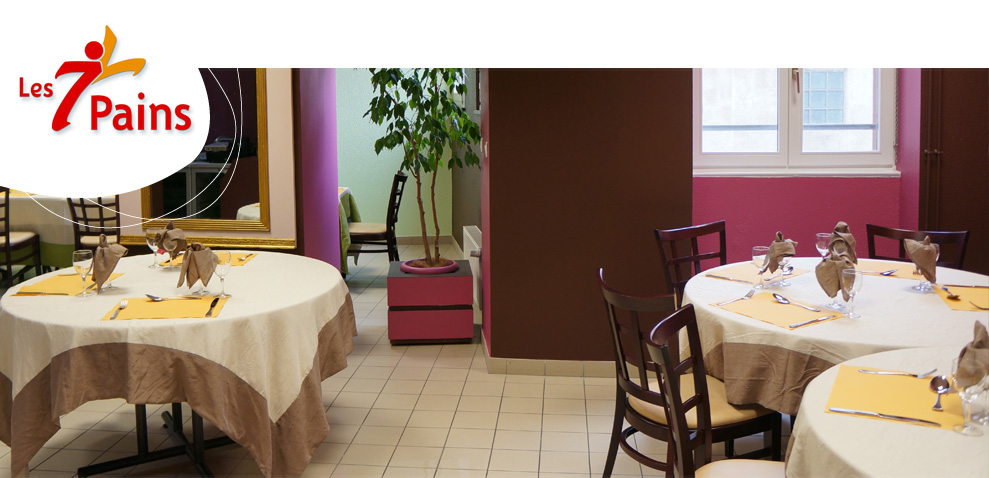 Consignes de sécuritéSi l’alarme se déclenche, veuillez quitter les locaux. En cas d’incendie, le point de rassemblent se trouve Place St Etienne. Règlement intérieurLe règlement intérieur des stagiaires est affiché dans les salles de formation. Il est également disponible sur simple demandeFormulaire de remontée des informations et dysfonctionnements Une fiche remontée des informations et des dysfonctionnements vous sera remise lors du démarrage de l’action de formation. Vous pourrez la déposer dans une boite aux lettres prévue à cet effet (secrétariat de la Résidence Sainte Odile – boite aux lettres extérieures. Vos remarques seront analysées dans un souci d’amélioration de la qualité.  Accès :      Tram B/C/E/F et bus L6, 15, 72 – station République     Tram C/E/F et bus 10, 30 – station Gallia     Parking vélo disponible au sein de la Résidence Ste Odile.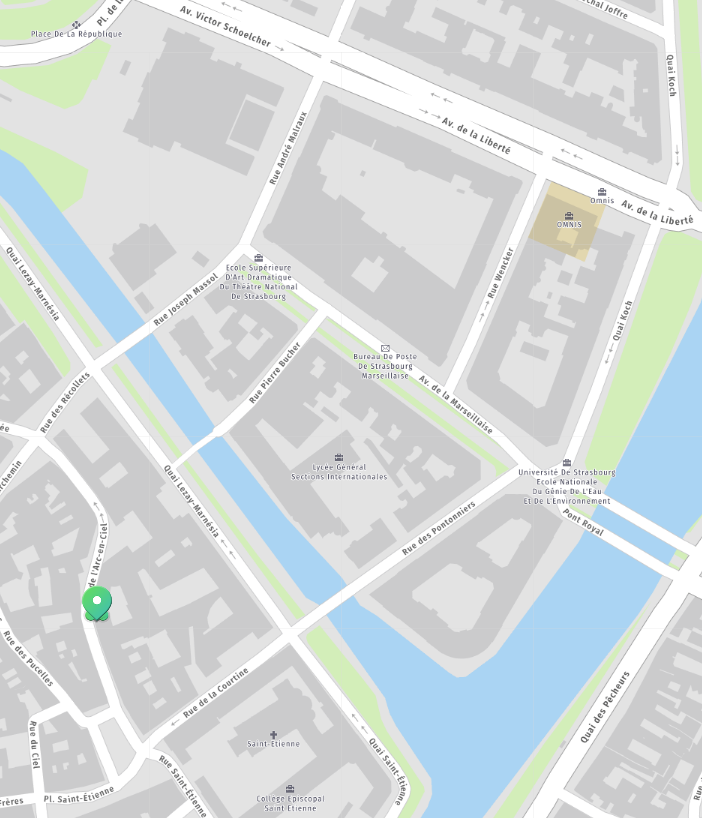  Accessibilité handicap      Les locaux sont accessibles aux personnes à mobilité réduite. Une place PMR est disponible rue de la courtine à 200 mètres du centreLes 7 engagements de l’OF pour la qualité de vie au travail 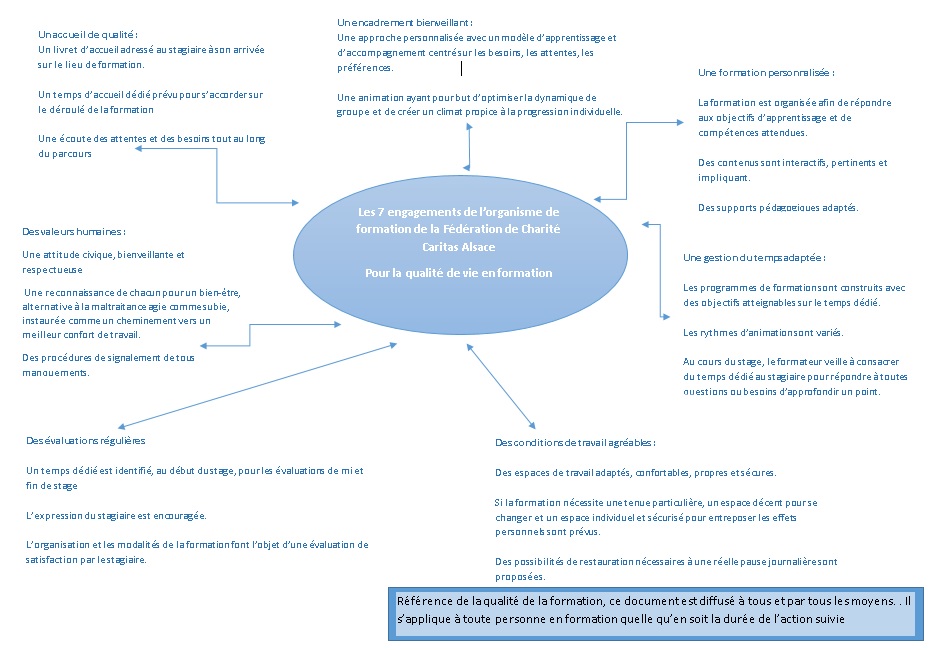 